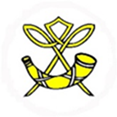 Penicuik High School Easter Study Programme 2021Staff MemberSubjectLevelDateTimeLocationG DochertyHistoryN5Wednesday 07/04/219:30 - 1125G DochertyHistoryN5Thursday 08/04/219:30 - 1125S BlakeHistoryHigherWednesday 07/04/219:30 - 1124S BlakeHistoryHigherThursday 08/04/219:30 - 1124A JohnstoneGeographyN5Wednesday 07/04/219.30-10.3021A JohnstoneGeographyN5Thursday 08/04/219.30-10.3021A JohnstoneGeographyHigherWednesday 07/04/2110.30-11.3021A JohnstoneGeographyHigherThursday 08/04/2110.30-11.3021S Blake/G DochertyHistoryHigher/N5Daily (10 revision activities not live)30 minute revision slotOnlineJ BurrowsBiologyHigherTuesday 13/04/2110am - 2pm OnlineJ BurrowsBiologyN5 Biology Wednesday 14/04/2110am - 2pm OnlineK HillMathsN5Monday 12th April9am-4pm18M McGovernComputing Higher (programming)Tue 06/04/219am to 1pm36M McGovernComputing Higher (programming)Wednesday 07/04/219am to 1pm36S LaydonEnglishHigher/N5Wednesday 07/04/211pm - 2:30pm44S LaydonEnglishN5Thursday 08/04/211pm - 2:30pm44K MurphyMusicHigher/Advanced Higher Friday 09/04/2111am - 12.00pmOnlineK MurphyMusicN5Friday 09/04/219.30am-10.30amOnlineK McEvoySpanish/FrenchTBCTuesday 13/04/202111am - 3pm 16